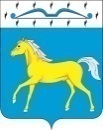 АДМИНИСТРАЦИЯ ПРИХОЛМСКОГО СЕЛЬСОВЕТАМИНУСИНСКОГО РАЙОНАКРАСНОЯРСКОГО КРАЯРОССИЙСКАЯ ФЕДЕРАЦИЯП О С Т А Н О В Л Е Н И Е 14.07.2020			       п. Прихолмье             	              № 25-пО признании утратившим силу постановления№ 06-п от 28.01.2011 г. «Об административном регламенте по предоставлению муниципальной услуги «Выдача  выписки из домовой книги»        В соответствие с Приказом МВД России от 31.12.2007 г. № 984 «Об утверждении административного регламента Министерства внутренних дел Российской Федерации по предоставлению государственной услуги по регистрационному учету граждан Российской Федерации по месту пребывания и по месту жительства в пределах Российской Федерации», руководствуясь Уставом Прихолмского сельсовета, ПОСТАНОВЛЯЮ:       1. Постановление администрации Прихолмского сельсовета № 06-п от 28.01.2011 г. «Об административном регламенте по предоставлению муниципальной услуги «Выдача  выписки из домовой книги» признать утратившим силу.        2. Постановления от 27.01.2014 г. № 4-п, от 19.01.2016 г. № 2-п, от 24.05.2016 г. № 29-п, от 07.09.2018 г. № 51-п, от 15.02.2019 г. № 9-п, от 10.03.2020 г. № 6-п признать утратившими силу.          3. Настоящее постановление вступает в силу со дня, следующего за днем его опубликования в официальном печатном издании «Прихолмские вести».                                                                                                                                                                                                 4. Контроль за исполнением настоящего постановления оставляю за собой.Глава Прихолмского сельсовета:					К.Г. Форсел